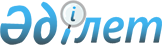 Об утверждении проекта (схемы) зонирования земель населенных пунктов Зайсанского района Восточно-Казахстанской областиРешение Зайсанского районного маслихата Восточно-Казахстанской области от 19 января 2022 года № 16-2. Зарегистрировано в Министерстве юстиции Республики Казахстан 20 января 2022 года № 26569
      В соответствии статьи 8 Земельного кодекса Республики Казахстан, подпунктом 13) пункта 1 статьи 6 Закона Республики Казахстан "О местном государственном управлении и самоуправлении в Республике Казахстан" Зайсанский районный маслихат Восточно-Казахстанкой области РЕШИЛ:
      1. Утвердить проект (схемы) зонирования земель населенных пунктов Зайсанского района Восточно-Казахстанской области согласно приложению 1.
      2. Настоящее решение вводится в действие по истечении десяти календарных дней после дня его первого официального опубликования. Проект (схемы) зонирования земель населенных пунктов Зайсанского района Восточно-Казахстанской области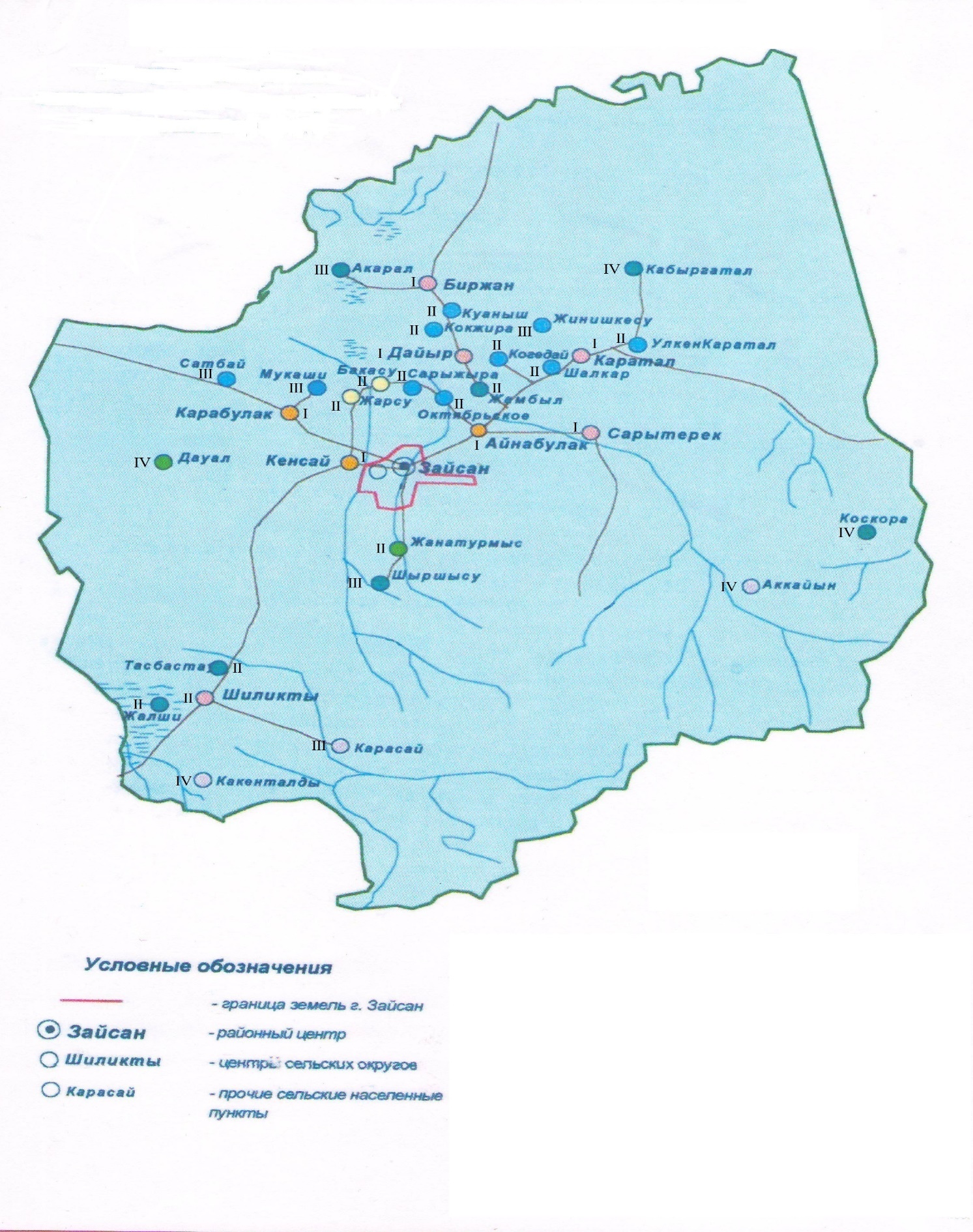 
					© 2012. РГП на ПХВ «Институт законодательства и правовой информации Республики Казахстан» Министерства юстиции Республики Казахстан
				
      Секретарь районного  маслихата 

С. Маркабаев
Приложение 1 к решению 
Зайсанского районного 
маслихата 
от 19 января 2022 года № 16-2